                                                                                                                                                                                                                                                                                                                                                                                                                                                                 REPUBLIKA HRVATSKA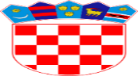 SPLITSKO-DALMATINSKA ŽUPANIJAOPĆINA GRADACJEDINSTVENI UPRAVNI ODJELKLASA: 022-05/17-04/559URBROJ: 2147-04/17-04Gradac, 03. travnja 2017. godine Na temelju članka 20. Zakona o službenicima i namještenicima u lokalnoj i područnoj (regionalnoj) samoupravi („Narodne novine“ broj 86/08, 61/11) pročelnik Jedinstvenog upravnog odjela Općine Gradac donosi ODLUKUo imenovanju Povjerenstva za provedbu oglasa za radno mjesto Komunalni redar- 2 izvršitelja na određeno vrijeme od šest mjeseci uz obvezni probni rad u trajanju od dva mjesecaČlanak 1. U Povjerenstvo za provedbu oglasa za radno mjesto Komunalni redar- 2 izvršitelja imenuju se: Andrea Prce, viši stručni suradnik za pravne posloveIvana Andrijašević, viši stručni suradnik za proračun i financijeZlatka Andrijašević, viši referent za proračun i financijeČlanak 2.Povjerenstvo iz Članka 1. ove Odluke obavlja sljedeće poslove :utvrđuje koje su prijave na oglas pravodobne i potpune,utvrđuje listu kandidata prijavljenih na oglas  koji ispunjavaju formalne uvjete propisane oglasom,kandidate s liste poziva na prethodnu provjeru znanja i sposobnosti,provodi postupak provjere znanja i sposobnosti,podnosi izvješće o provedenom postupku, uz koje prilaže rang listu kandidata prema ukupnom broju ostvarenih bodova, s obzirom na rezultate provedene provjere znanja i sposobnosti .Članak 3. Ova Odluka stupa na snagu danom donošenja, a objaviti će se na internetskim stranicama Općine Gradac. PROČELNIK JUO                                                                                                                           Jarmila TomićDostaviti:Imenovanima,Pismohrana, ovdje